PD  K A M E N J A K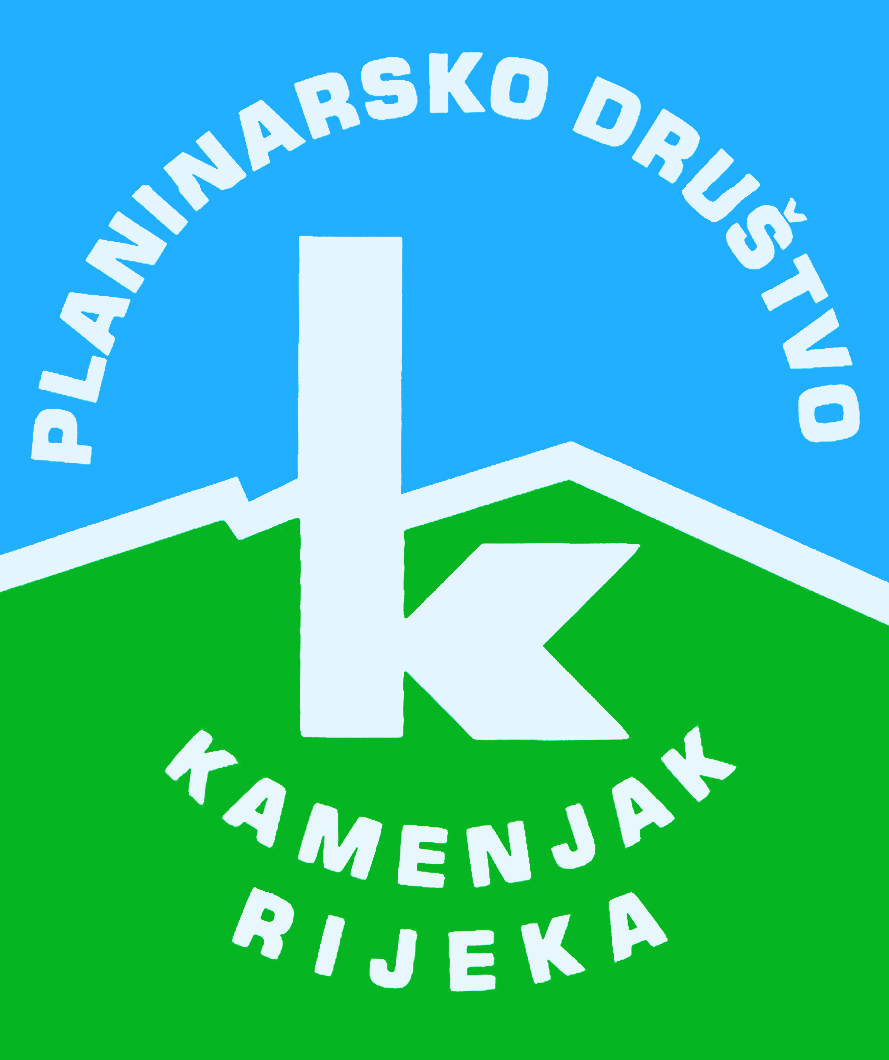 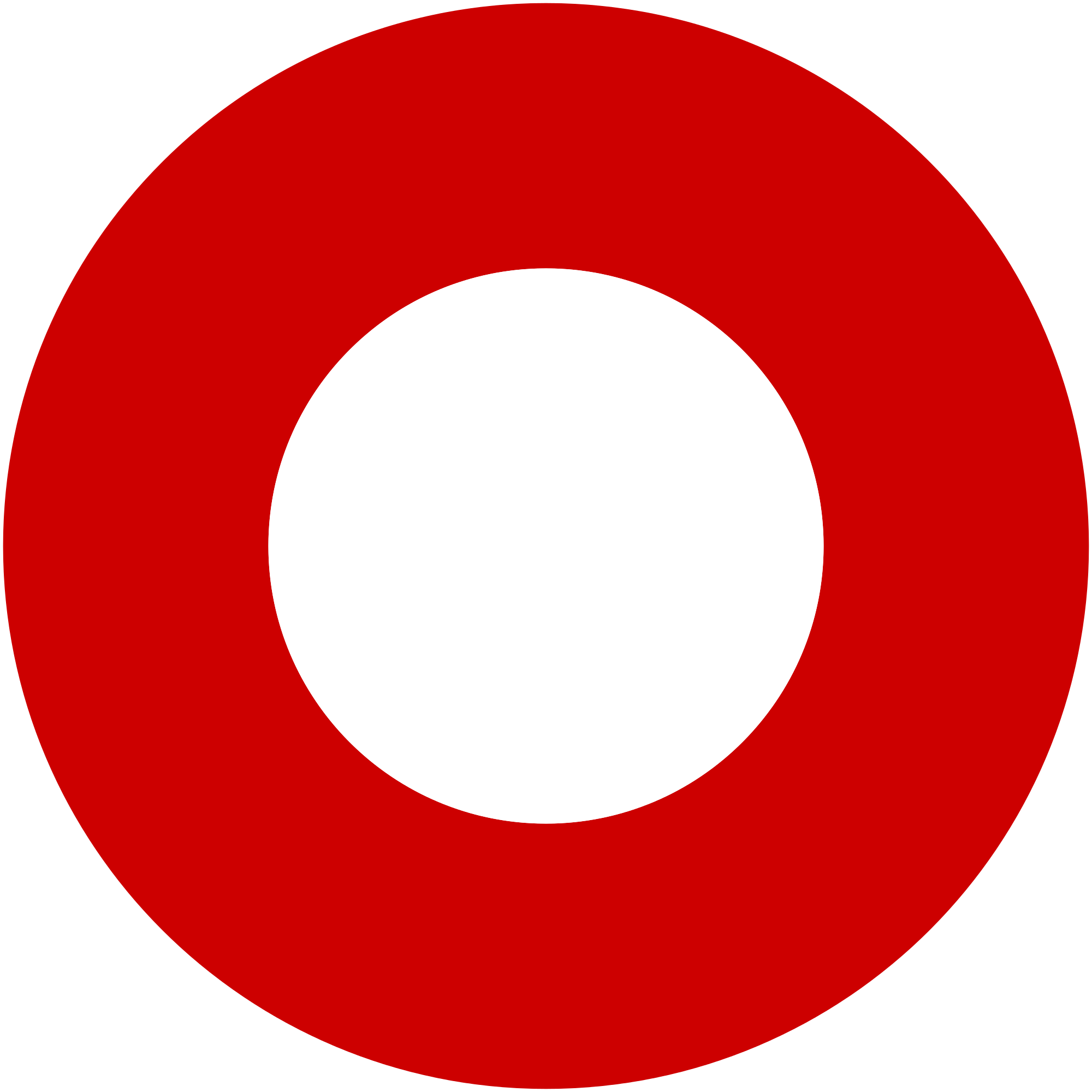 Korzo 40/I - RIJEKA tel: 051/331-212 Prijavom na izlet svaki član Društva potvrđuje da je upoznat sa zahtjevima izleta, da ispunjava zdravstvene, fizičke i tehničke uvjete za sigurno sudjelovanje na izletu, da ima uplaćenu članarinu HPS-a za tekuću godinu, te da pristupa izletu na vlastitu odgovornost. Sudionik je dužan tijekom izleta slušati upute vodiča. U slučaju loših vremenskih prilika ili drugih nepredviđenih okolnosti, vodič ima pravo promijeniti rutu ili otkazati izlet. Jesen u Šumi StriborovojJesen u Šumi Striborovojsubota, 01.10.2016.subota, 01.10.2016.Polazak: Bivio, okretište gradskog autobusa u 11 satiPovratak: oko 13 satiPrijevoz: javni prijevozCijena: -Opis: 
Dvanaesti veeeeliki susret u Šumi Striborovoj na Biviju. Zajednički projekt PD Kamenjak i Gradske knjižnice Rijeka, tradicionalno početkom nove školske godine, nudi iskustvo planinarenja, igre u šumi i na livadi, priče uživo... za najmanje i one malo veće.

Kućni ljubimci i cijele proširene obitelji dobrodošli!

Napomena:
Okupljanje od 10.30 h na Biviju kraj autobusnog okretišta.Opis: 
Dvanaesti veeeeliki susret u Šumi Striborovoj na Biviju. Zajednički projekt PD Kamenjak i Gradske knjižnice Rijeka, tradicionalno početkom nove školske godine, nudi iskustvo planinarenja, igre u šumi i na livadi, priče uživo... za najmanje i one malo veće.

Kućni ljubimci i cijele proširene obitelji dobrodošli!

Napomena:
Okupljanje od 10.30 h na Biviju kraj autobusnog okretišta.Težina staze: lagana staza (oko 2 sata)Težina staze: lagana staza (oko 2 sata)Oprema: sportska, izletničkaOprema: sportska, izletničkaVodič(i): Boris Kurilić, Mateja Matijašec, Iva KovačevićVodič(i): Boris Kurilić, Mateja Matijašec, Iva KovačevićPrijave i informacije: u tajništvu Društva do 30.09.2016.Prijave i informacije: u tajništvu Društva do 30.09.2016.